.(Also can be danced to Jingle Bell Rock by Glee, with No Restarts)Start on VocalsJAZZ BOX, STOMP FORWARD, HIP BUMPSWALK FORWARD, SHUFFLE FORWARD, ROCK STEP, LEFT COASTER STEPCROSS ROCK, SIDE SHUFFLE, CROSS ROCK ¼ LEFT SHUFFLE FORWARDPADDLE ROUND 4 ½ TURN LEFTRESTART’S: WALLS 5-10 AFTER 16 COUNTS (facing 12 O’clock)Contact: moonstone2@live.co.ukLast Update – 25th Nov 2014It's A Heartache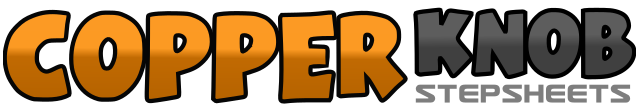 .......Count:32Wall:4Level:Beginner.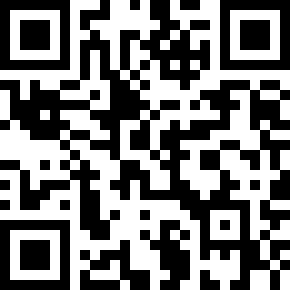 Choreographer:Carol Ann O'Brien (UK) - November 2014Carol Ann O'Brien (UK) - November 2014Carol Ann O'Brien (UK) - November 2014Carol Ann O'Brien (UK) - November 2014Carol Ann O'Brien (UK) - November 2014.Music:It's a Heartache - Derek RyanIt's a Heartache - Derek RyanIt's a Heartache - Derek RyanIt's a Heartache - Derek RyanIt's a Heartache - Derek Ryan........1-2Cross right over left, step back on left3-4Step right to right side, close left next to right5-6Stomp right forward, stomp left forward7-8Bump left, bump right (weight back on to left)1-2Step right forward, step left forward3&4Step right forward, close left beside right, step right forward5-6Rock forward on left, weight back on right7&8Step back on Left, Step right beside left, Step forward on left1-2Cross right over left, weight back on left3&4Step right to right, close left beside right, step right to right side5-6&Cross left over right, weight back on right, ¼ turn left7&8Step left forward, close right beside left, step left forward1-2Touch right toe forward pivot 1/8 turns Left.3-4Touch right toe forward, pivot 1/8 turn Left.5-6Touch right toe forward, pivot 1/8 turn Left.7-8Touch right toe forward, pivot 1/8 turn left